                                                 ROMANIA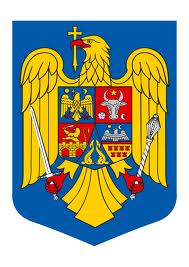 JUDETUL DOLJ                           CONSILIUL LOCAL AL COMUNEI ORODELH O T A R A R E A NR. 1 privind acoperirea deficitului bugetar  la sectiunea de dezvoltare pe anul 2018 din excedentul anilor precedenti si  utilizarea  excedentului contului de executie  al anului fiscal 2018 în anul fiscal 2019  Consiliul Local al Comunei Orodel, întrunit în şedinţa  ordinară în data de 09.01.2019Avand în vedere;expunerea de motive a primarului Comunei Orodel – judetul Dolj nr.02/ 03.01.2019referatul  compartimentului de specialitate nr.3/03.01.2019 avizul favorabil al comisiei de specialitate nr.4/04.01.2019  art. 13, art. 58, art. 70  din Legea nr.273/2006, privind finanţele publice locale, cu modificările şi completările ulterioare; Ordinul MFP nr.3809/2018 pentru aprobarea Normelor metodologice privind incheierea exercitiului bugetar al anului 2018  În temeiul art. 45 alin. (1)  din Legea 215 /2001 privind  administraţia  publică locală  ( r ), cu modificările şi completările ulterioare,HOTĂRĂŞTE;Art. 1  Se aproba acoperirea  deficitului de 117 967,98   lei de la sectiunea de dezvoltare de la sfarsitul anului 2018   din  excedentul bugetar al anilor precedenti.Art. 2  Se aprobă utilizarea excedentului contului de executie  al anului 2018, în sumă de 1.653.897.13  lei pentru finanţarea cheltuielilor secţiunii de dezvoltare a bugetului local al comunei Orodel-judetul Dolj  în  anul 2019.Art.3.  Se aproba utilizarea sumei de 600 000 lei din excedentul contului de executie al anului 2018   pentru acoperirea golurilor temporare de casă ale   sectiunii  de functionare  in anul 2019 . Art. 4 - Prezenta hotărare se face cunoscuta publicului prin afisare şi se  comunică  Instituţiei  Prefectului – judeţul Dolj, de către secretarul comunei Orodel.   Aprobata azi 09.01.2019Cu un numar de 10 voturi din 10 consilieri prezenti Consilieri in functie 10   PRESEDINTE SEDINTA                                                                                                  Secretar         CONSILIER                                                                                                           Angheloiu Veronica                                                                                           Cărăvan Lucian 